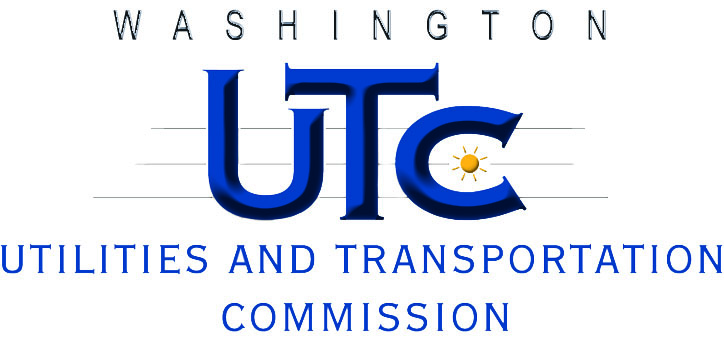 Investigation ReportAvista CorporationU-101169Rayne Pearson
Compliance Investigations
December 2010
